W roku szkolnym 2015/2016 w przedszkolu „Bajkowy Świat” realizowano ogólnopolski program dla wychowania przedszkolnego „Bezpieczne przedszkole”. Program ten skierowany jest do dzieci                   w wieku od 3 do 6 lat, rodziców oraz pracowników przedszkola. Realizacja programu rozłożona jest na okres 3 lat.Treści i zadania zawarte są w 4 częściach:I. Odpowiedzialny rodzicII. Współpraca z instytucjamiIII. Bezpieczne przedszkoleIV. Bezpieczny przedszkolak.Celem głównym programu jest przestrzeganie zasad postępowania warunkujących bezpieczeństwo.Cele szczegółowe:- poznanie najbliższego środowiska- wdrażanie do przestrzegania ogólnych zasad bezpieczeństwa- rozbudzanie zainteresowań bezpieczeństwem i kulturą ruchu drogowego- doskonalenie orientacji przestrzennej , kształcenie spostrzegania wzrokowo-słuchowego i wyobraźni przestrzenno-czasowej, sprawności psychomotorycznej, przewidywania następstw określonych skutków swoich działań- kształtowanie umiejętności rozpoznawania sprzętu i przedmiotów bezpiecznych  i niebezpiecznych oraz umiejętności właściwego posługiwania się nimi- kształtowanie pojęcia „obcy”, uświadomienie dzieciom zagrożenia ze strony nieznajomych- poznawanie podstawowych informacji na temat obchodzenia się z lekarstwami- wdrażanie zdrowego trybu życia- kształtowanie czynności samoobsługowych, nawyków higienicznych i kulturalnych, wdrażanie dzieci do utrzymania ładu i porządku.Program Bezpieczne Przedszkole realizowany był zgodnie z harmonogramem. Zrealizowane zadania   I części „Odpowiedzialny rodzic”  to:-spotkanie z psychologiem ”Jak mądrze wychowywać wprowadzając zasady, nagrody i konsekwencje”-spotkanie z pracownikiem Sanepidu- prezentacja multimedialna i prelekcja na temat: Chrońmy się przed kleszczami wszystkimi sposobami, Wpływ palenia tytoniu na zdrowie dzieci, Wszawica, to choroba-redagowanie kwartalnika „Bezpieczne Przedszkole” nr: 1,2,3- wszystkie numery czasopisma dostępne na stronie internetowej przedszkola w zakładce: Kącik dla Rodziców- organizowano dla dzieci i rodziców różnego rodzaju zadania np. wspólne pieczenie zdrowych pierników, Festyn Rodzinny W zakresie II części programu: Współpraca z instytucjami wspierającymi zrealizowano:1. Policja:-  spotkanie z policjantem na temat bezpiecznego poruszania się po drogach,- spotkanie z policjantem na temat bezpiecznego spędzania czasu podczas ferii zimowych,  bezpiecznych wakacji2.  Straż Pożarna:-  wycieczka do Ochotniczej Straży Pożarnej – pogadanka: jak zachować się podczas pożaru-   wspólne przeprowadzenie ewakuacji przedszkola-  kontrola p-poż w przedszkolu3. Służby medyczne i psychologiczne:-  spotkanie z logopedą  dla dzieci i rodziców- warsztaty- spotkanie z psychologiem dla rodziców- spotkanie z pielęgniarką  dotyczące higieny i szczepień4. Sanepid:- właściwe odżywianie- przykładowe jadłospisy- kontrola krzesełek, stolików- program: Czyste powietrze wokół nas- program: Chroń się przed kleszczami wszystkimi sposobami- trujące rośliny wokół nas- trutki dla zwierząt i inne zagrożenia5. Leśniczy:-  prawidłowe i bezpieczne poruszanie się po lesie-  niebezpieczne zwierzęta-  szkodliwe i niebezpieczne roślinyW zakresie zadań III części Bezpieczne Przedszkole zrealizowano:- arkusz samokontroli placówki pod kątem zagrożeń- opracowano procedury i regulaminy dotyczące bezpieczeństwa- przeprowadzono szkolenia pracowników w zakresie BHP- zapoznano pracowników z procedurami i regulaminami bezpieczeństwa- przedszkole posiada obowiązkową dokumentację BHPW zakresie zadań IV części programu Bezpieczny Przedszkolak zrealizowano:Moje przedszkole jest bezpieczneW ramach realizacji tego bloku tematycznego dzieci w miesiącu wrześniu 2015r.  i czerwcu 2016r., podczas zajęć świetlicowych i zajęć adaptacyjnych zostały zapoznane z topografią przedszkola, poznały osoby, od których mogą uzyskać pomoc ( nauczycieli i personelu przedszkola), poznały zasady bezpiecznego korzystania z placu zabaw, sali zajęć i sali gimnastycznej (patio).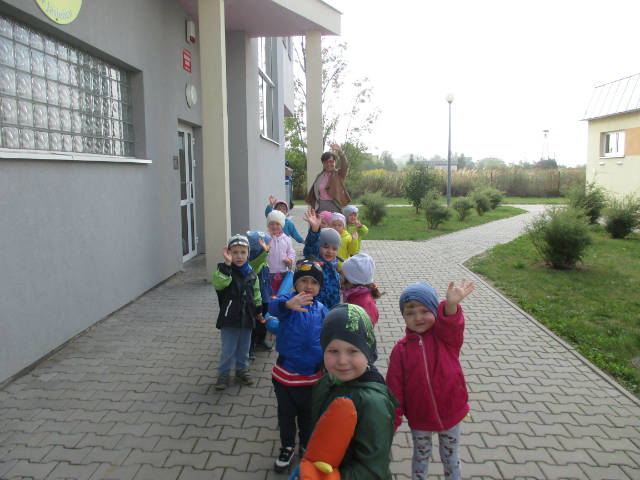 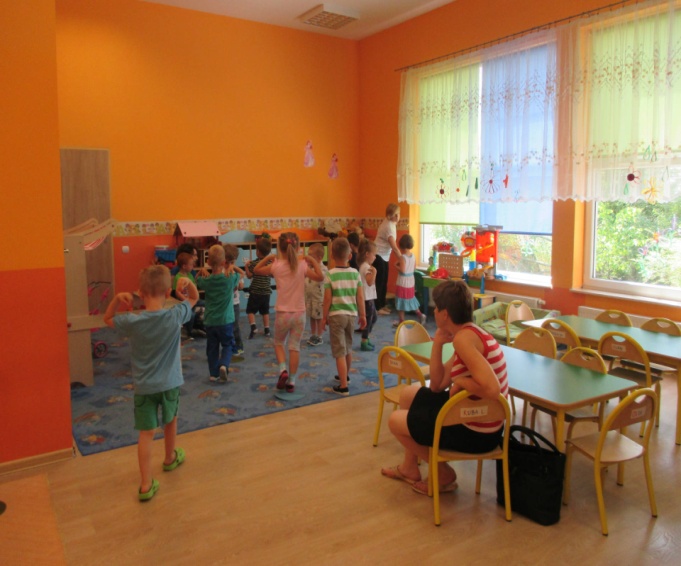 Bezpieczna droga do przedszkolaW miesiącach wrzesień, październik 2015r. dzieci poznały zasady bezpiecznego poruszania się po drogach i korzystania ze środków transportu,  podstawowe znaki  i sygnały drogowe, praktycznie utrwaliły zasady ruchu pieszego podczas spacerów i pieszych wycieczek w ciągu roku szkolnego Swoją wiedzę dzieci pogłębiły dn.17.09.2015r.  podczas spotkania z policjantem asp. Arkadiuszem Dąbrowskim z Komendy Powiatowej Policji w Grójcu. Było to konwersatorium na temat bezpieczeństwa dzieci w drodze do i z przedszkola oraz innych aspektów bezpieczeństwa.Dnia 21.10.2015r. w ramach cyklu zajęć: Kim będę, gdy dorosnę?, odbyło się spotkanie                              z  Dzielnicowym gminy Jasieniec, który nie tylko zapoznał dzieci z tajnikami pracy policjanta, ale także był jurorem  i oceniał wiedzę dzieci z zakresu bezpiecznego poruszania po drogach.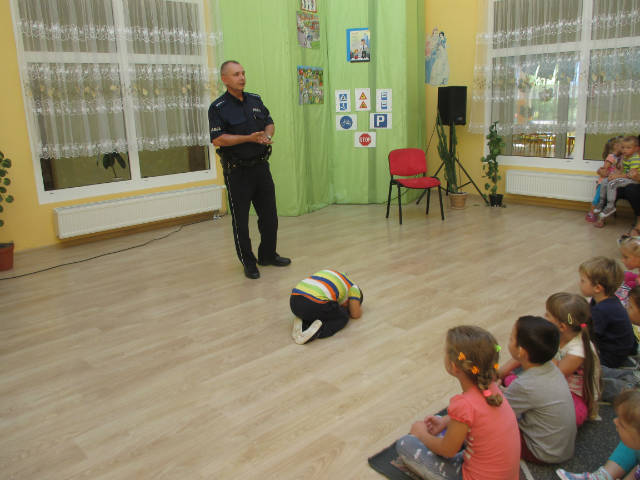 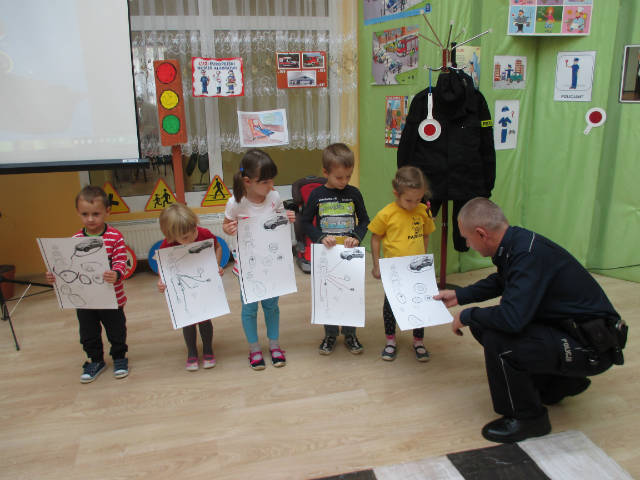 Produkty bezpieczne i niebezpieczneW październiku 2015r. podczas zajęć dzieci nauczyły się  rozróżniania produktów jadalnych                            i niejadalnych, została przekazana przedszkolakom wiedza o ochronie zdrowia w kontaktach                             z przyrodą zostały uświadomione, że nie można samodzielnie zażywać lekarstw i stosować środków chemicznych,  poznały zagrożenia wynikające z brania do rąk i ust nieznanych roślin, owoców                          i grzybów.18.11.2015r. dzieci  przygotowały pełne witamin pyszne sałatki owocowe, które z apetytem zjadły.Swoją wiedzę dzieci pogłębiły podczas realizacji zadań XVI Akcji Akademii Zdrowego Przedszkolaka: Z Janem Brzechwą o zdrowiu; tematyka II tygodnia: Utrzymujemy prawidłową wagę czyli profilaktyka otyłości.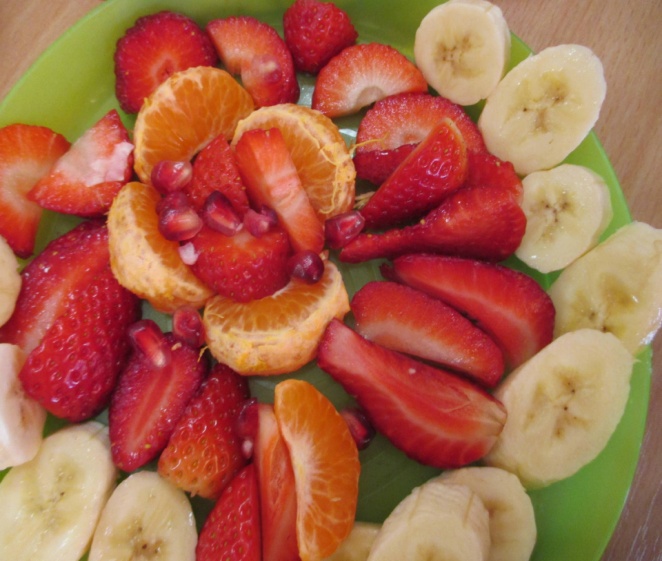 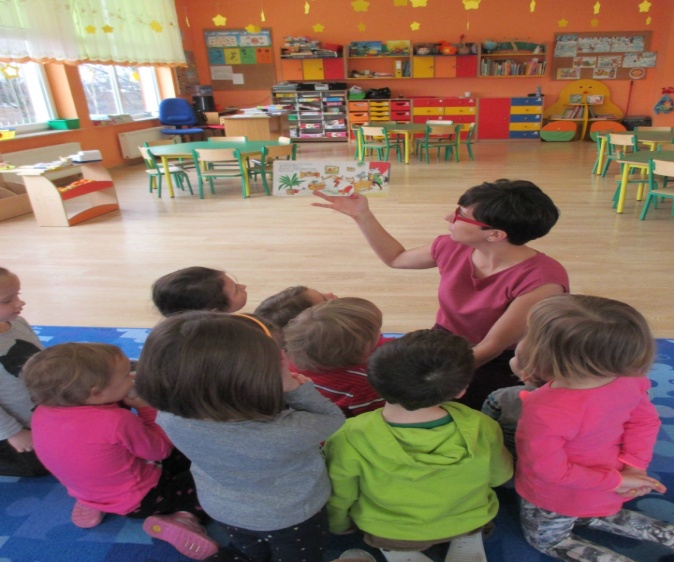 Mieszkanie jest miejscem bezpiecznymW miesiącu lutym 2015r. dzieci nauczyły się  rozpoznawania sprzętów i przedmiotów bezpiecznych                     i niebezpiecznych,  bezpiecznego posługiwania się przedmiotami  i urządzeniami  codziennego użytku a także  próbowały samodzielnie wyciągać wnioski. 03.02.2016r. odbyły się zajęcia realizowane                     w ramach Akademii Zdrowego Przedszkolaka – nakrywamy do stołu i bezpiecznie spożywamy posiłki.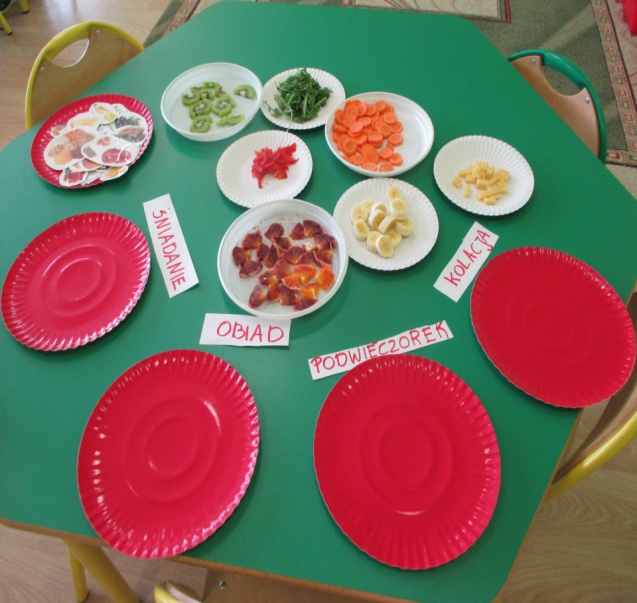 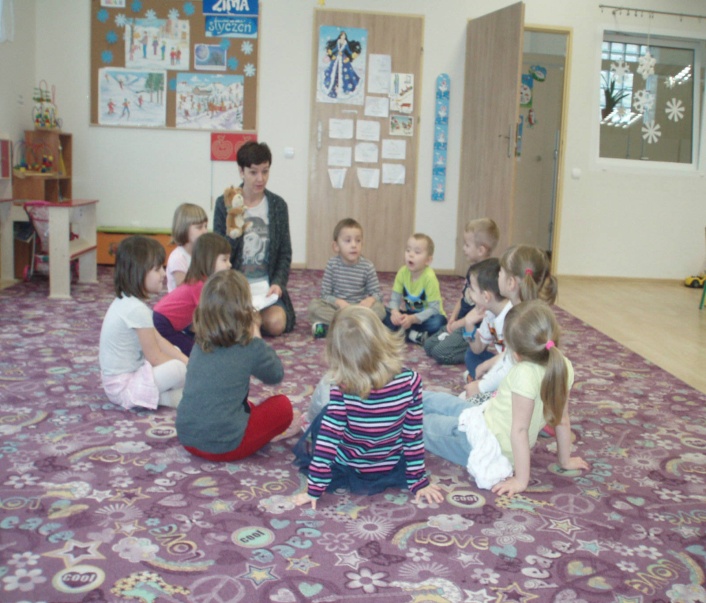 Nie wpuszczam obcych do domu, wiem jak się zachować podczas spotkania z nieznajomymMiesiąc czerwiec 2015r., to zajęcia poświęcone wprowadzeniu  pojęcia „obcy”, uświadomieniu dzieciom zagrożeń ze strony obcych.  Dzieci nauczyły się nie reagowania na zaczepki, propozycje nieznanych osób – mówienia im NIE,  zostały  wdrożone  do informowania rodziców o zamiarze oddalenia się z kimś, nawet jeśli tę osobę znają, ćwiczyły  umiejętności odpowiedniego zachowania      w opisywanych sytuacjach ( scenki inscenizowane). Swoja wiedzę przedszkolaki pogłębiły podczas zajęć: Bezpieczne wakacje 2016.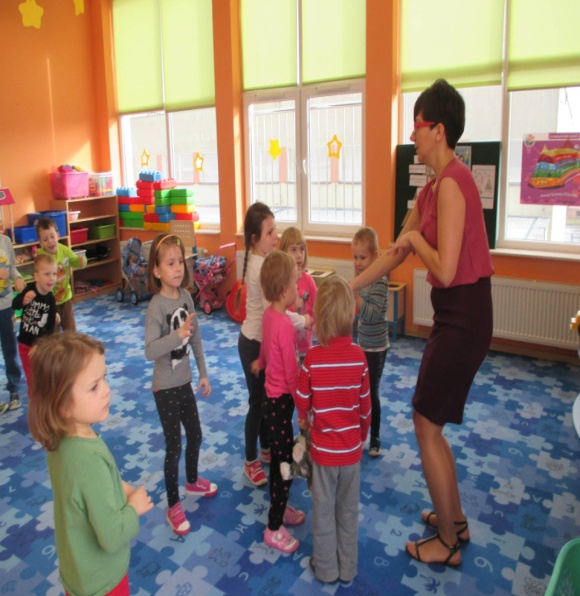 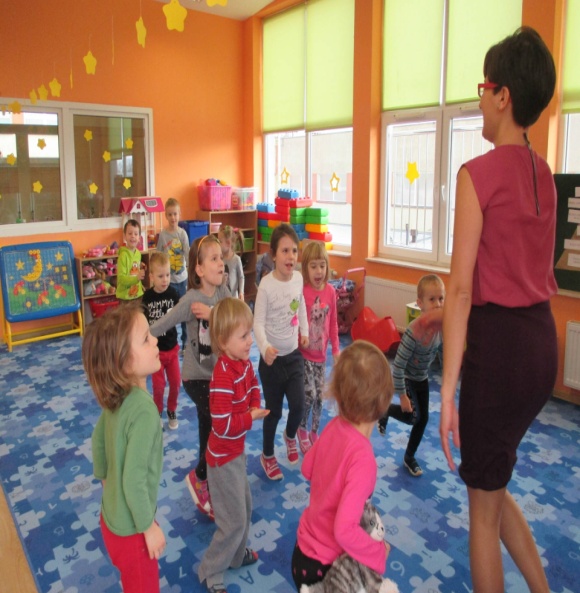 Kształtowanie czynności samoobsługowych nawyków higienicznych  i kulturalnychWrzesień i październik 2015r. poświęcone były także zajęciom, w czasie których dzieci wykształciły umiejętność poprawnego mycia rąk i zębów,  samodzielnego korzystania z toalety, samodzielnego ubierania się i rozbierania, dbania o swoje rzeczy i nie narażania ich na zgubienie lub kradzież,  właściwego zachowania się przy stole podczas posiłków , nakrywania do stołu i sprzątania po sobie, utrzymania porządku w swoim otoczeniu. Swoją wiedzę przedszkolaki pogłębiły podczas realizacji zadań  Ogólnopolskiego Programu Edukacji Zdrowotnej: Akademia Aquafresh oraz Akcji XVI                   „Z Janem Brzechwą o zdrowiu” tematyka I tygodnia: Dbamy o ząbki Akademii Zdrowego Przedszkolaka.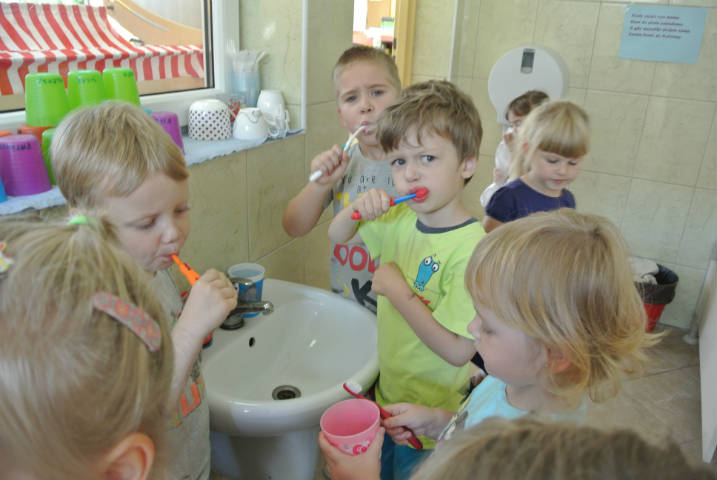 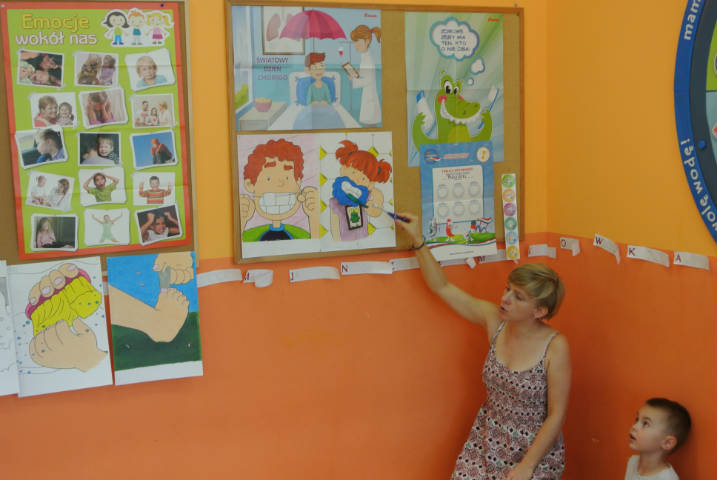 Dbamy o swoje zdrowieW ciągu roku szkolnego przedszkolaki nauczyły się   dostrzegać  związek pomiędzy chorobą                        a leczeniem  (poddawanie się leczeniu) uczestniczyły w zajęciach ruchowych, w zabawach i grach     w ogrodzie przedszkolnym, w parku, na boisku, w sali gimnastycznej ( np. spartakiada , tor przeszkód itp.) wpajano dzieciom zasady zdrowego żywienia i konieczności dbania o swoje zdrowie, wdrażano dzieci do czynnego wypoczynku jako źródła zdrowia, przygotowywano dzieci do roli świadomego użytkownika TV, Internetu, kina domowego, komputera, wyrabiano nawyki higieniczne – dzieci wiedzą, że jest to istotny element zdrowia.Dnia 09.10.2015r. odbyło się przedstawienie teatru lalek Bajka pt. Kocmołuszek.  W bardzo ciekawy              i pełen humoru sposób,  dzieci przekonały się, że należy dbać o higienę osobistą i czystość środowiska, a także zdrowo odżywiać się (jeść owoce i warzywa) , żeby nie mieć kłopotów ze zdrowiem28.10.2015r. przedszkolaki wzięły udział w  I Ogólnopolskim Maratonie Przedszkolaków. Impreza  sportowa rozpoczęła  się  zapoznaniem  dyscypliny sportowej i techniką  bezpiecznego  biegania. Po rozgrzewce  odbył się bieg główny.30.10.2015r. odbył się w naszym przedszkolu Dzień Jabłka . Podczas zabaw dzieci poznały budowę, cechy oraz wspaniałe właściwości tych owoców.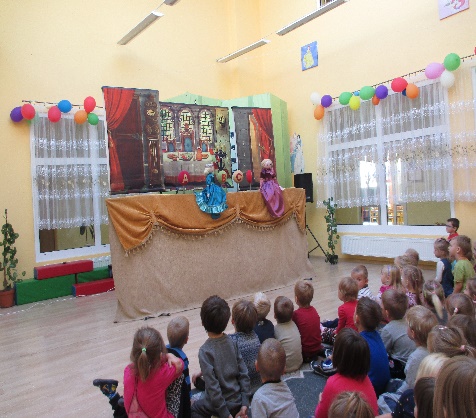 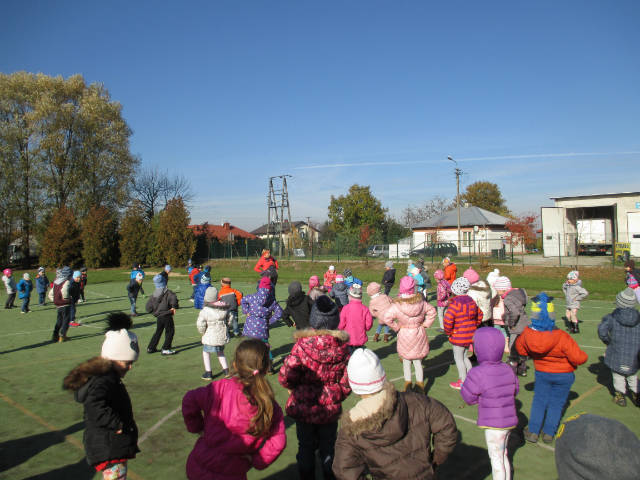 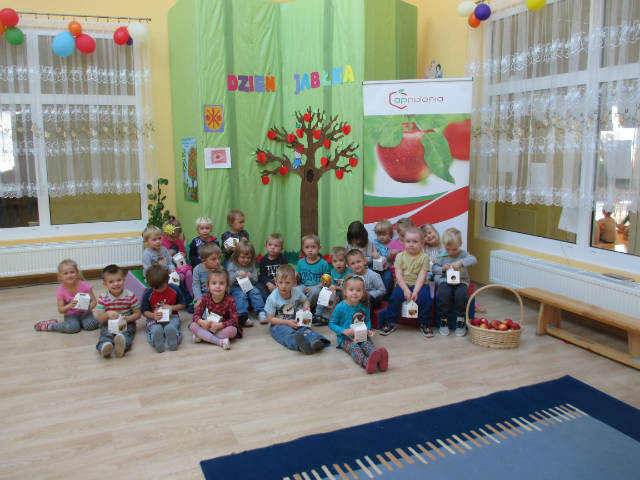 23.11.2015r. odbył się profilaktyczny spektakl teatru Arena: Komputerowy zawrót głowy. Dzieci dowiedziały się, że zdrowie zapewnia im gimnastyka i zdrowe odżywianie się, a długie korzystanie                 z komputera je niszczy.12.01.2016r.  Zabawy na śniegu, wzmacniamy odporność.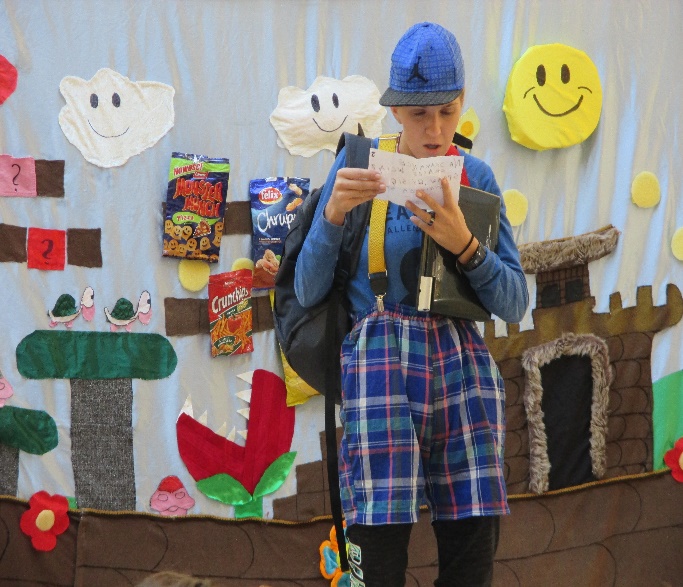 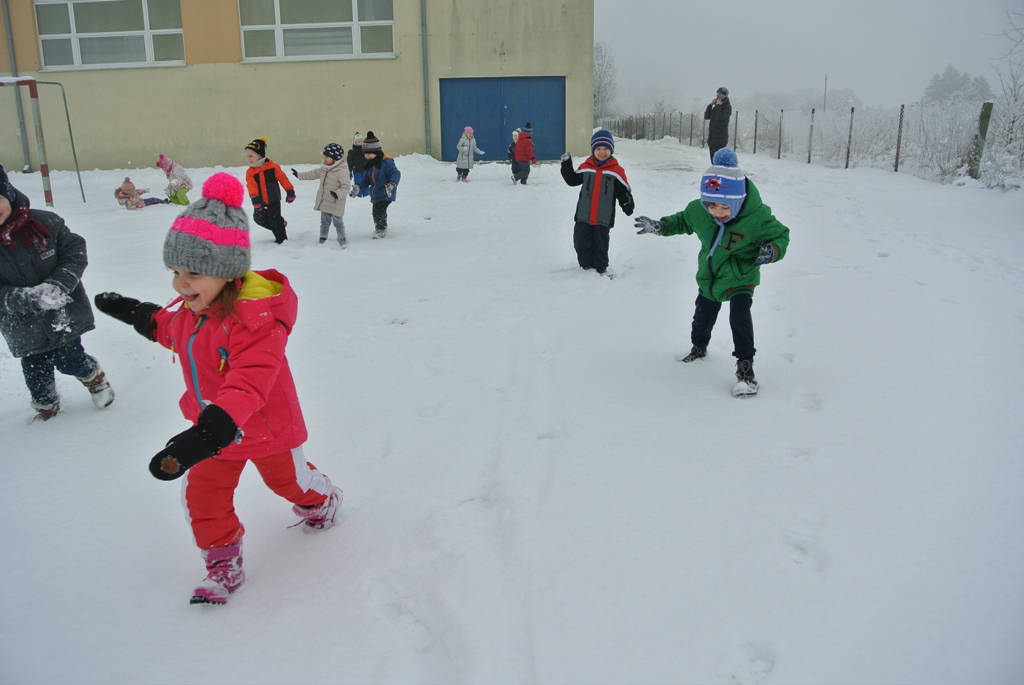 07.01.2016r Akademia Zdrowego Przedszkolaka „Z J. Brzechwą o zdrowiu. Tydzień I I– Utrzymujemy prawidłową wagę ciała czyli profilaktyka otyłości”.08.01.2016r Akademia Zdrowego Przedszkolaka „Z J. Brzechwą o zdrowiu. Tydzień III – Jemy sezonowe warzywa i owoce, wzmacniamy odporność”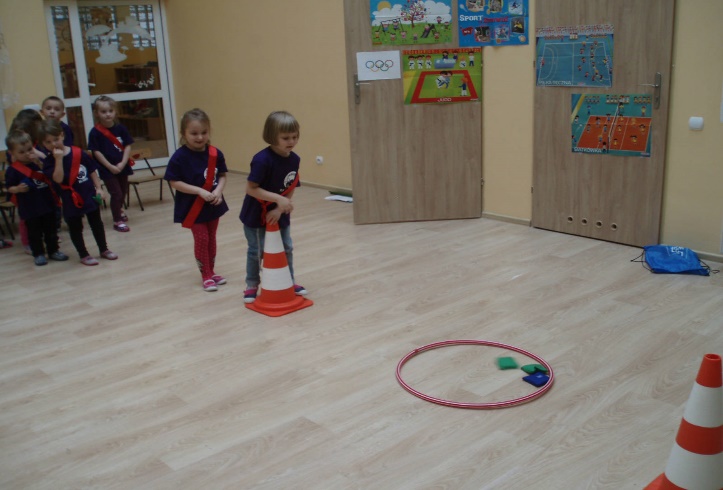 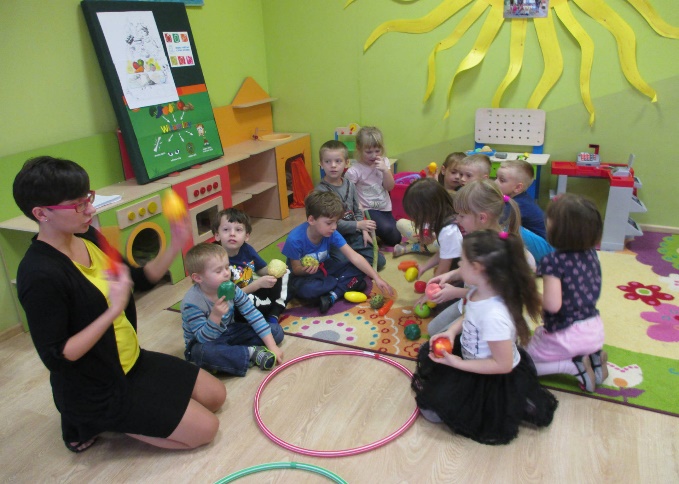 18.05.2016r. nasze przedszkolaki wzięły udział w II Ogólnopolskim Maratonie Przedszkolaków pod hasłem: Sprintem do maratonu.01.06.2016r. obchodziliśmy Dzień Dziecka na sportowo, bo "w zdrowym ciele, zdrowy duch". Uczniowie Zespół Szkół Ponadgimnazjalnych w Jasieńcu, w ramach wolontariatu, przygotowali dla przedszkolaków zabawy i spartakiadę.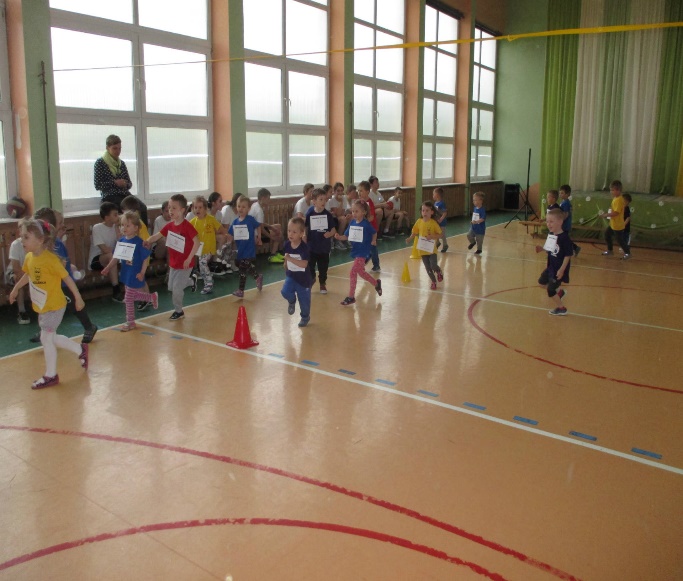 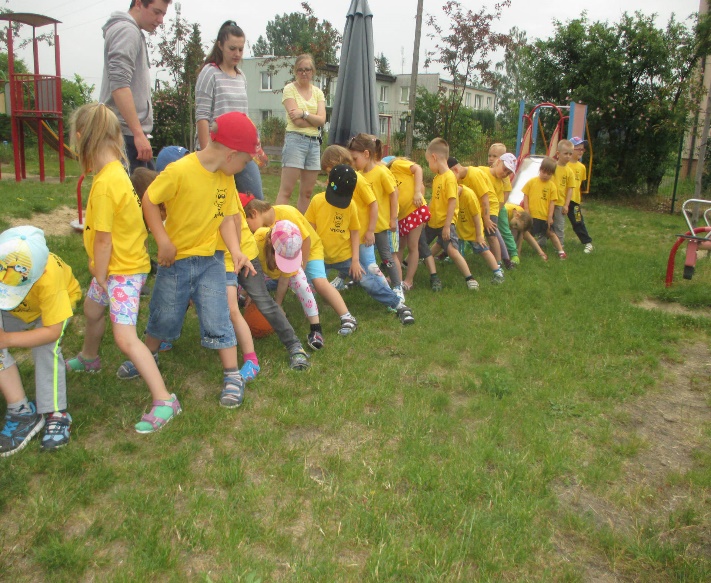 Rozumienie zjawisk atmosferycznych i unikanie zagrożeńW ciągu roku szkolnego dzieci uczyły się rozpoznawania i nazywania zjawisk atmosferycznych charakterystycznych dla poszczególnych pór roku ; podejmowania  rozsądnych decyzji i nie narażania się na niebezpieczeństwo wynikające z pogody, wiedziały, o czym mówi osoba zapowiadająca pogodę, stosowały  się do podawanych informacji w miarę swoich możliwości. Swoją wiedzę pogłębiły w trakcie realizacji zadań Ogólnopolskiego Programu Edukacyjnego: Mamo, Tato wolę wodę, oraz  programu: Kubusiowi Przyjaciele Natury.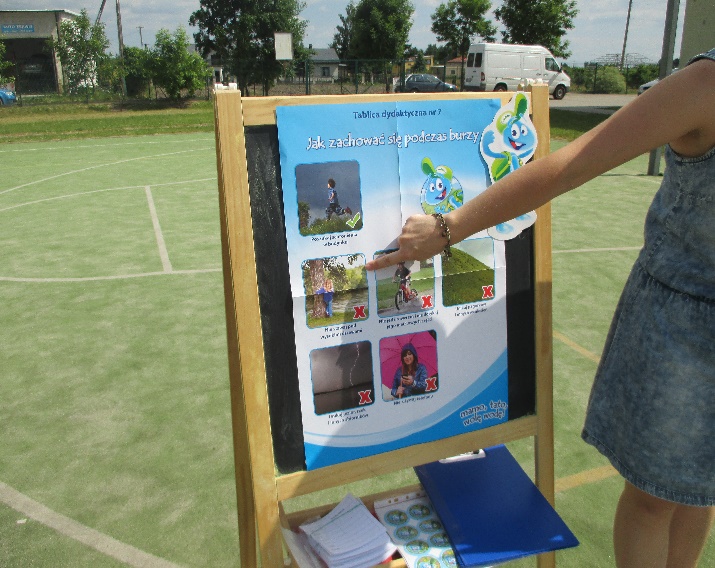 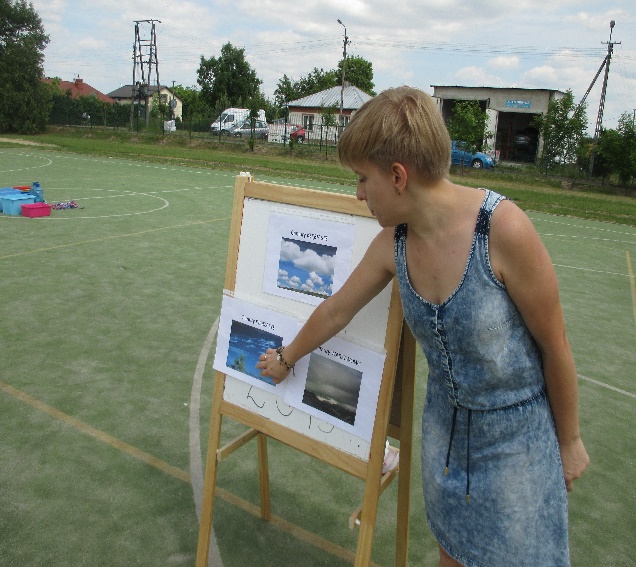 Jesteśmy życzliwi i uprzejmi dla innychWe wrześniu 2015r. zostały ustalone kodeksy grupowe wyznaczające normy  i zasady zachowań obowiązujące w przedszkolu.W czasie zajęć dzieci poznały czarodziejskie słowa: proszę, dziękuję, przepraszam. W ciągu roku szkolnego kształtowana była u dzieci postawa życzliwości wobec innych i odpowiedzialności za własne postępowanie, zrozumienie reguł i norm niezbędnych do prawidłowego funkcjonowania                     w kontaktach z innymi ludźmi. Zwracano uwagę na przestrzeganie wspólnych ustaleń (zadań, norm itp.), obdarzanie uwagą dzieci i dorosłych, aby zrozumieć co mówią i czego oczekują, grzeczne zwracanie się do innych w domu, w przedszkolu i na ulicy.26.01.2016r. odbyło się przedstawienie profilaktyczne teatru Arena pt. "Zaczarowany czas". Dzieci dowiedziały się m.in., że powinny szanować innych, nie być egoistami.13.06.2016r.rozpoczęliśmy zajęcia akcji: Prawa dziecka a problemy współczesnego świata” we współpracy z UNICEF Polska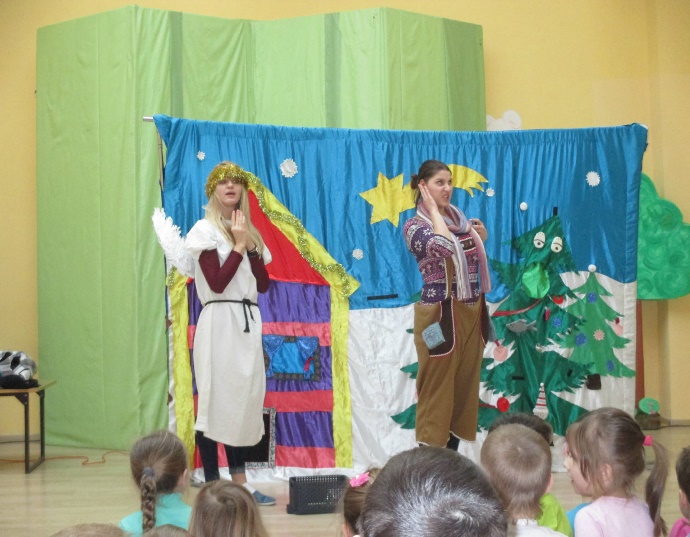 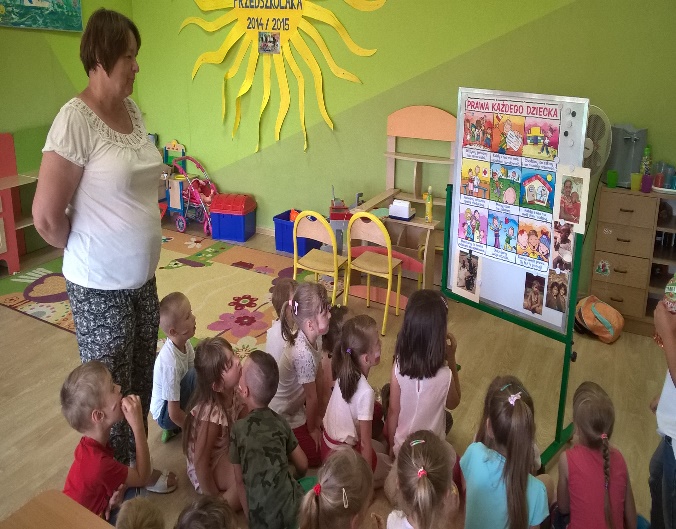 Bawimy się bezpiecznieW ciągu roku dzieci  samodzielnie i bezpiecznie organizowały sobie czas wolny w przedszkolu. Wiedziały, gdzie można się bezpiecznie bawić, a gdzie nie,  rozumiały konieczność przestrzegania zakazu ślizgania się na zamarzniętych zbiornikach wodnych oraz właściwego korzystania z sanek, potrafiły przewidywać skutki swoich działań. Zorganizowany był konkurs rysunkowy w konwencji „ tak, nie” , w którym dzieci opowiadały o bezpiecznych zabawach  w czterech porach roku na podwórku,              w domu i w przedszkolu.29.01.2016r. została wyświetlona prezentacja multimedialna „Bezpieczne ferie”.10.06.2016r.zostały przeprowadzone zajęcia w ramach ogólnopolskiej Akcji: Bezpieczne Wakacje.pl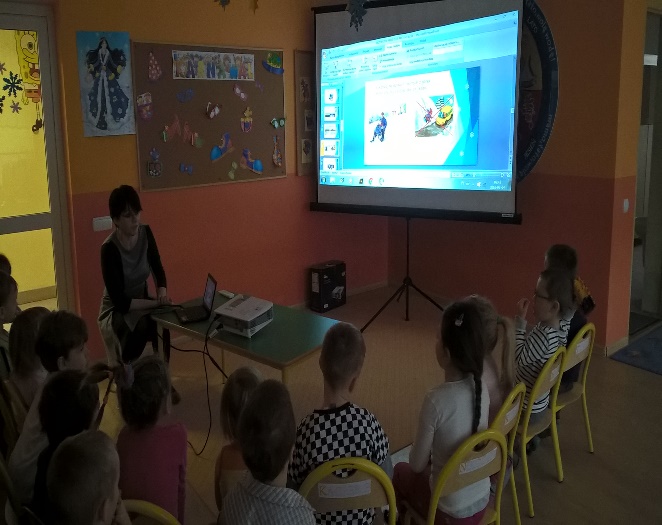 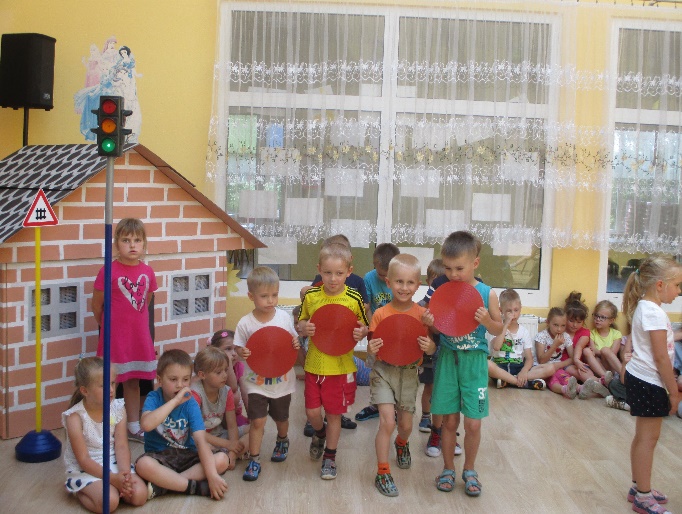 Przestrzeganie zasad bezpieczeństwaW ciągu roku realizowane były zajęcia, podczas których dzieci dowiedziały się,  jak należy zachować się w sytuacji zagrożenia; gdzie można otrzymać pomoc, umieją   o nią poprosić, znają ważne telefony alarmowe, przyczyny powstawania pożarów wynikających z bezmyślnych zabaw,  rozumieją zakaz zabawy prądem i zapałkami, umieją się przedstawić, podają swoje imię, nazwisko, adres; wiedzą, komu można podawać takie informacje.06.04.2016 r. przedszkolaki wybrały się na spacer po Jasieńcu. Celem wycieczki było wyrobienie nawyku wynajdowania charakterystycznych punktów, mogących ułatwić odnalezienie się w różnych miejscach. 04.05.2015r. dzieci odwiedziły strażaków z Ochotniczej Straży Pożarnej w Jasieńcu, gdzie poznały tajniki pracy strażaka, poznały zasady bezpiecznego zachowania się podczas pożaru..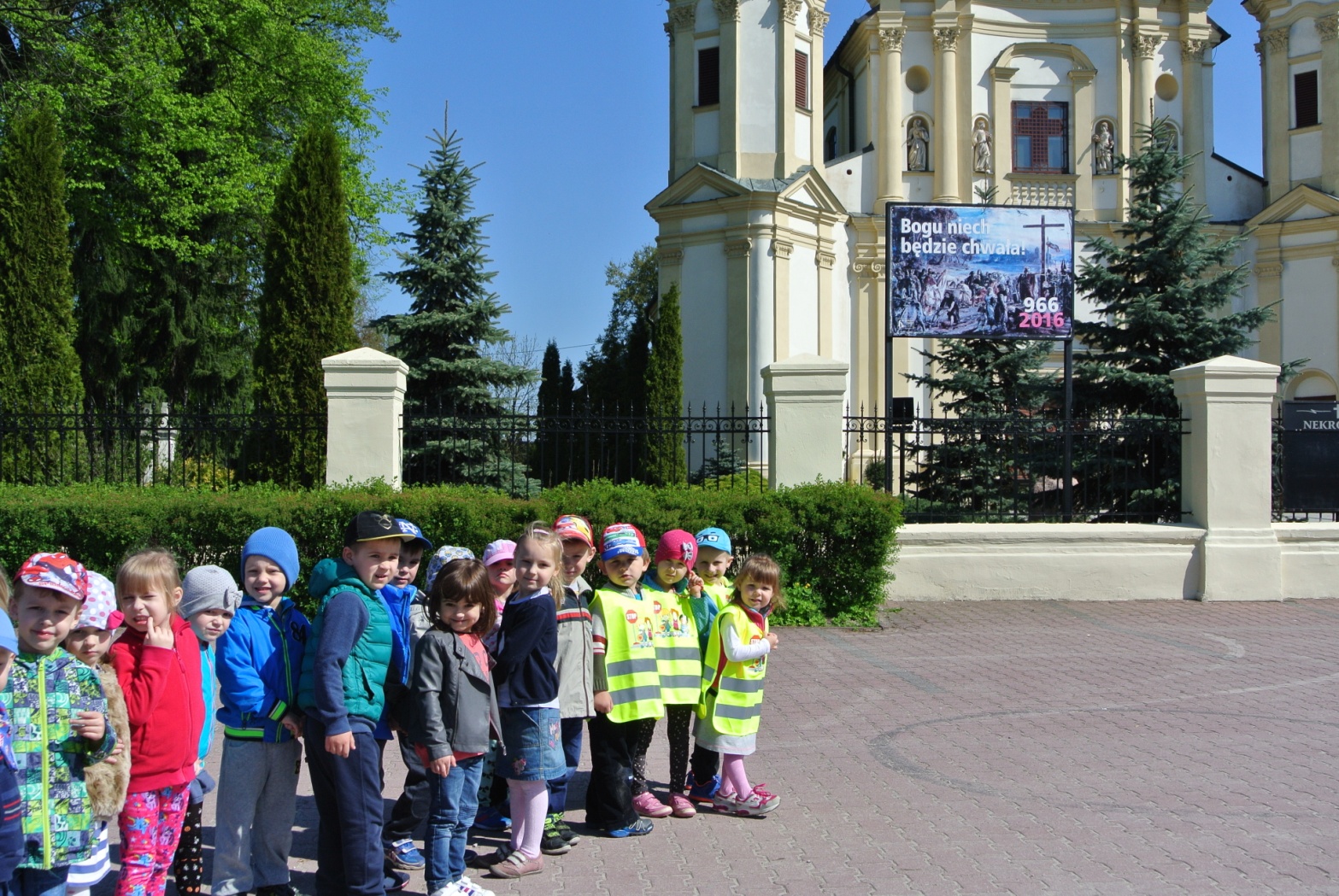 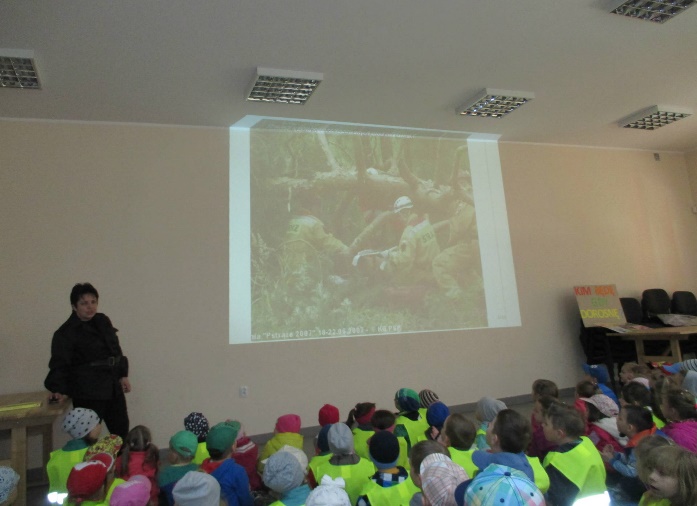 10.06.2015r odbyły się zajęcia w ramach ogólnopolskiej „Bezpieczne wakacje.pl”.Dnia 20.06.2016r. odbyło się spotkanie z policjantem w związku ze zbliżającymi się wakacjami. Naszym gościem była p. Karolina Krawczyk z Powiatowej Komendy Policji w Grójcu, która przypomniała dzieciom zasady bezpiecznego wypoczynku. 22.06.2016r. został przeprowadzony przedszkolny konkurs wiedzy o bezpieczeństwie: I maluchy                 i starszaki, to bezpieczne przedszkolaki podsumowujący wiedzę na temat szeroko pojętego bezpieczeństwa.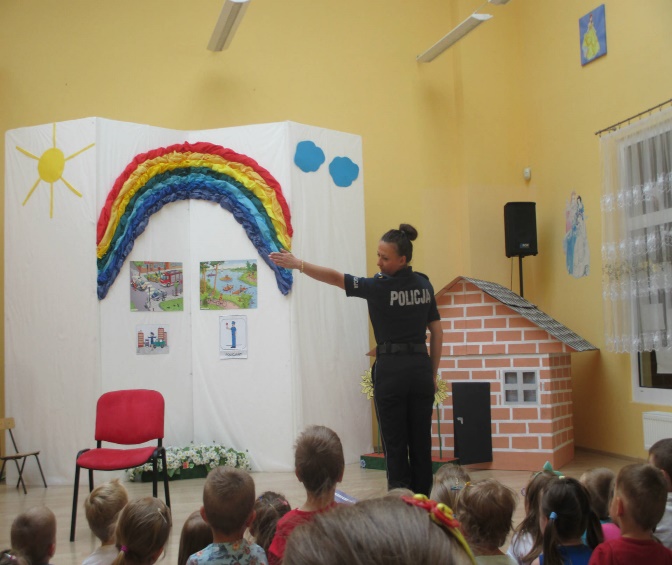 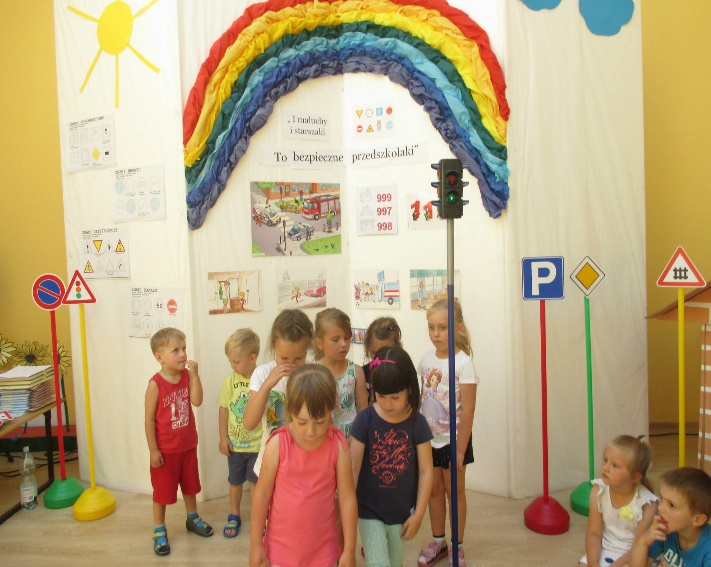 